Пояснительная записка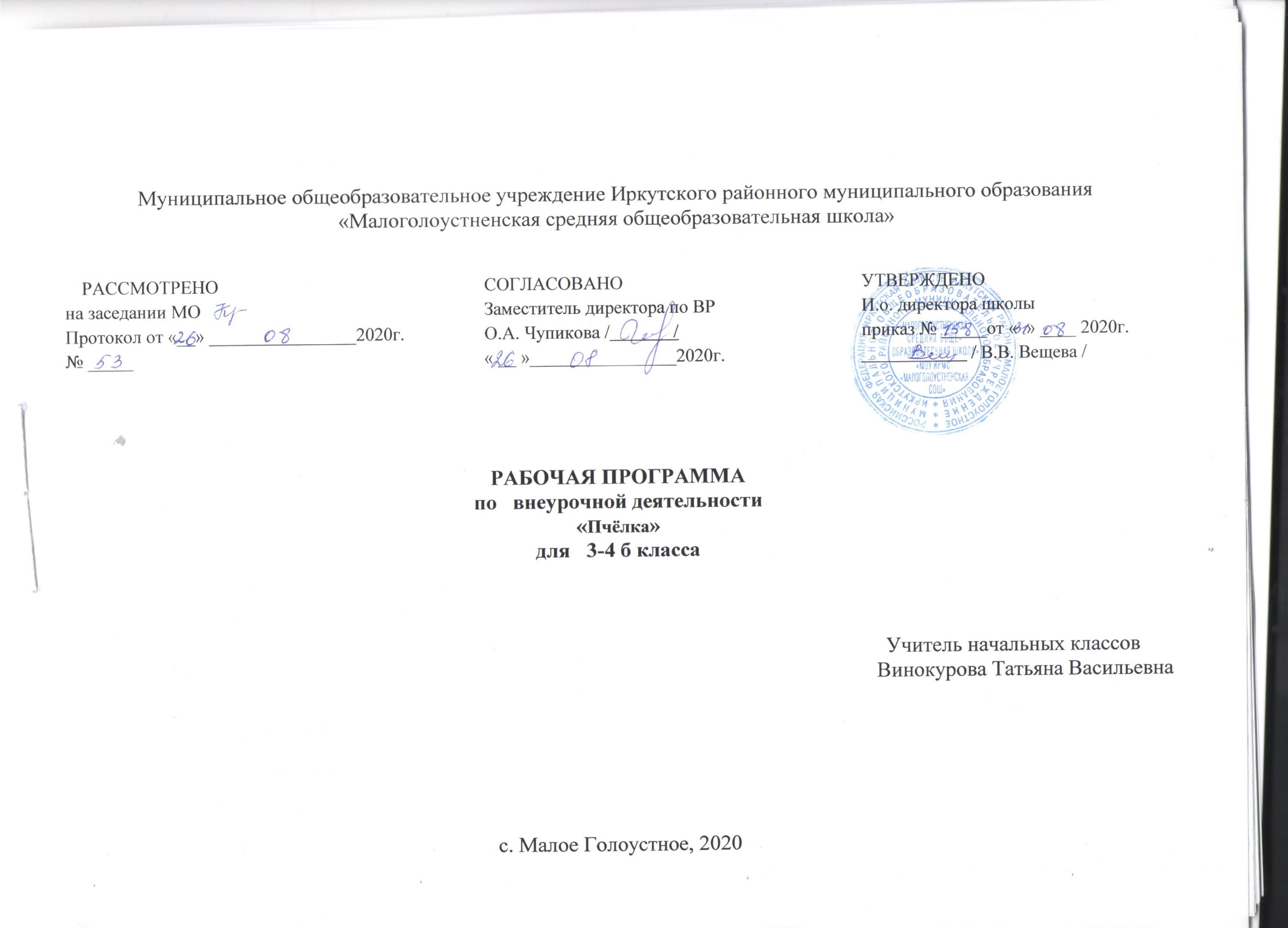 ПчёлкаПрограммы обучения учащихся  с легкой умственной отсталостью / Л.Б. Баряева, Д.И. Бойков. В.И. Липакова и др.; Под. ред. Л.Б. Баряева, Н.Н. Яковлевой. - СПб.; ЦПК проф. Л.Б.Баряева, 2011.Конституция РФ;Конвенция ООН о правах ребенка;Федеральный закон Российской Федерации от 29 декабря 2012 г. № 273-ФЗ «Об образовании в Российской Федерации»;	Гигиенические требования к условиям обучения в общеобразовательных учреждениях (Санитарно- эпидемиологические правила СанПиН 2. 4. 4. 1251-03);Письмо Минобрнауки России «Примерные требования к программамдополнительного образования детей» от 11.12.2006г. № 06-1844;Перемены, происходящие в современном обществе, требуют ускоренного совершенствования образовательного пространства, определения целей образования, учитывающих государственные, социальные и личностные потребности и интересы обучающимися с проблемами в развитии. В связи с этим приоритетным направлением становится обеспечение развивающего потенциала новых образовательных стандартов для детей с ОВЗ.Особое место во внеурочной работе занимает внеурочная деятельность. Школа после уроков для детей с множественными нарушениями - это мир творчества, проявление и раскрытие каждым ребёнком своих интересов, своих увлечений, своего «я». Здесь ребёнок делает выбор, свободно проявляет свою волю, раскрывается как личность.Это занятия практического жизненного опыта, освоения и постижения окружающего мира, красоты, гармонии. Прелесть детских изделий - в их неповторимости.Направленность:Программа имеет художественную направленность, способствует формированию у детей общетрудовых умений и навыков.АктуальностьСодержание программы представлено различными видами трудовой деятельности и направлено на овладение школьниками с ОВЗ необходимыми в жизни элементарными приемами ручной работы с разными материалами. Работа - это прекрасное средство развития творчества, умственных способностей, моторики, а также конструкторского мышления детей с ограниченными возможностями здоровья (далее ОВЗ).. Внеурочная деятельность будет способствовать формированию адекватного функционирования детей в социальной средеНовизнаНовизной и отличительной особенностью программы кружка  является развитие у детей с умеренной умственной отсталостью  эстетического восприятия, образных представлений, воображения, художественно-творческих способностей, интереса к некоторым физическим закономерностям, познание свойств различных материалов, овладение разнообразными способами практических действий, появление созидательного отношения к окружающему.Цель программы :Развитие творческих способностей школьников с умеренной умственной отсталостью, создание сплоченного детского коллектива через воспитание трудолюбия, усидчивости, терпеливости, взаимопомощи, взаимовыручки.Основные задачи программы: Образовательные:- совершенствовать практические умения и навыки обучающихся в обработке различных материалов;- научить практическому использованию поделок в сюжетно-ролевых играх, театрализованной деятельности, для украшения помещений.Развивающие:- развивать зрительное восприятие;-развивать мелкую моторику пальцев рук,- способствовать развитию творческой активности.Воспитательные:- воспитывать трудолюбие, аккуратность, усидчивость, умение довести начатое дело до конца, уважительное отношение к результатам труда;- воспитывать отзывчивость и умение работать в коллективе;- воспитывать интерес к творческой и досуговой деятельности.Срок реализации программы:Сентябрь 2020 - май 2021.Занятия проводятся 1 раз в неделю. Длительность продуктивной деятельности с детьми может варьироваться в зависимости от ситуации и желания детей. Каждый ребенок работает на своем уровне сложности.Содержание программыПрограмма кружка предусматривает использование традиционных и нетрадиционных (рисование руками, пластилином, с использованием ниток, метод чернильных пятен, метод раздувания, разбрызгивания, сюжеты с применением круп, аппликации из геометрических фигур, пуговиц, салфеток, из гофрированной бумаги, на компьютерных дисках, объёмная аппликация)  техник. В план работы включены такие виды деятельности: работа с природным материалом, тканью, рисование, аппликация, лепка: из солёного теста, из пластилиновых жгутиков.Изготовление изделий необходимо строить на различном уровне трудности: по образцу, рисунку, простейшему чертежу, по собственному замыслу ребенка с учетом индивидуальных особенностей и возможностей школьника. При изготовлении какого-либо изделия ребенок учится устанавливать последовательность выполнения действий, порядок работы инструментами. Программа всех разделов кружка усложняется от занятия к занятию. Постепенно, создавая работы малых или больших форм, выполненные за короткое или длительное время, педагог и сами ребята видят качественный и творческий рост от работы к работе. Форма организации занятияЗанятия проходит в форме игры, для обыгрывания сюжета используются стихотворные формы, сказки, подвижные и пальчиковые игры, персонажи, игровые упражнения. В теоретической части используется рассказ учителя, беседа, рассказы детей, показ учителем способа действия; в практической части – непосредственное изготовление изделий, самостоятельное художественное творчество детей, коллективная, групповая работа.Ожидаемые результатыОбучающиеся должны знать:- названия ручных инструментов, материалов, предусмотренных программой;- правила безопасности труда при работе ручными инструментами;- правила разметки и контроль по шаблонам (с помощью учителя)Обучающиеся должны уметь:- правильно пользоваться ручными инструментами;- соблюдать правила безопасности труда и личной гигиены во всех видах технического трудаУровень усвоения программыМониторинг результатов усвоения программы проводится не реже одного раза в полугодие При определении уровня усвоения программы оценивается качественное содержание доступных ему действий. Предлагается оценивать результаты не в условных баллах, имея в виду число удачных попыток относительно общего числа ситуаций, требующих правильного действия, а реально присутствующий опыт деятельности. Наиболее значимыми выделяются следующие уровни осуществления деятельности:-действие выполняется взрослым (ребенок пассивен, позволяет что-либо делать с ним); -действие выполняется ребенком со значительной помощью взрослого; -действие выполняется ребенком с частичной помощью взрослого; -действие выполняется ребенком по последовательной инструкции (изображения или вербально);-действие выполняется ребенком по подражанию или по образцу; -действие выполняется ребенком полностью самостоятельно.Формы контроляИтогом реализации программы являются: выставки детских работ в школе; дни презентации детских работ родителям; участие на конкурсах различного уровня. При помощи наблюдений за деятельностью школьников на занятиях, в свободной творческой деятельности, а также путём анализа детских работ выявляются результаты.Календарно – тематическое планирование№п/пКол-вочасовДатаТемаМатериалыАппликация и моделирование, рисование 16 (часов)Аппликация и моделирование, рисование 16 (часов)Аппликация и моделирование, рисование 16 (часов)Аппликация и моделирование, рисование 16 (часов)Аппликация и моделирование, рисование 16 (часов)1107.09Вводное занятие. Экскурсия.2114.09Аппликация из природных материалов на картоне.Засушенные цветы, листья, ракушки, камни, стружка3121.09Аппликация из природных материалов на картоне.Засушенные цветы, листья, ракушки, камни, стружка4128.09Аппликация из природных материалов на картоне.Засушенные цветы, листья, ракушки, камни, стружка5105.10Аппликация из геометрических фигур.Цветная бумага, картон6112.10Аппликация из геометрических фигур.Цветная бумага, картон7119.10Рисование нетрадиционным методомСоломка, нитки, картон8109.11Рисование нетрадиционным методомСоломка, нитки, картон9116.11Аппликация из пуговиц.Пуговицы, картон10123.11Аппликация из салфеток.Салфетки, картон11130.11Аппликация из салфеток.12107.12Аппликация на дискахДиски, паетки13114.12Аппликация на дисках14121.12Объёмная аппликация.Гофрированная бумага, цветная бумага, картон15111.01Объёмная аппликация.Гофрированная бумага, цветная бумага, картон16118.01Объёмная аппликация.Гофрированная бумага, цветная бумага, картонРабота с пластическими материалами 13 (часов)Работа с пластическими материалами 13 (часов)Работа с пластическими материалами 13 (часов)Работа с пластическими материалами 13 (часов)Работа с пластическими материалами 13 (часов)17125.01Рисование пластилином.Пластилин, картон18101.02Рисование пластилином.Пластилин, картон19101.02Рисование пластилином.Пластилин, картон20108.02Рисование пластилином.Пластилин, картон21115.02Рисование пластилином.Пластилин, картон22115.02Обратная мозаика на прозрачной основе.Пластилин, прозрачные крышки23120.02Обратная мозаика на прозрачной основе.Пластилин, прозрачные крышки24101.03Лепка из солёного теста.Солёное тесто25115.03Лепка из солёного теста.Солёное тесто26115.03Лепка из пластилиновых жгутиков « Цветочная полянаПластилин27129.03Лепка из пластилиновых жгутиков « Цветочная полянаПластилин28105.04Лепка из пластилиновых жгутиков «Цыплёнок Ципа»Пластилин29112.04Лепка из пластилиновых жгутиков «Цыплёнок Ципа»ПластилинАппликация и моделирование 4 (часа)Аппликация и моделирование 4 (часа)Аппликация и моделирование 4 (часа)Аппликация и моделирование 4 (часа)Аппликация и моделирование 4 (часа)31119.04Аппликация «Заинька» (из ткани)Ткань, картон32126.04Аппликация «Заинька» (из ткани)Ткань, картон33117.05Аппликация «Котик» (из ваты)Цветная бархатная бумага, вата34124.05Аппликация «Котик» (из ваты)Цветная бархатная бумага, ватаИтого 34 часаИтого 34 часаИтого 34 часаИтого 34 часаИтого 34 часа